  А. Байтурсынов атындағы ҚМУ қашықтықтан оқытудың ерекшеліктері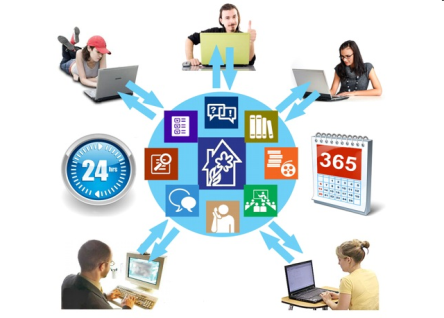 	Қашықтықтан оқыту технологиясын қолдану арқылы оқыту жүзеге асырылады:	- техникалық және кәсіптік білім негізінде қысқартылған білім беру бағдарламалары бойынша - 3 жыл;	- жоғары білім негізінде - 2 жыл;	- негізгі білім беру бағдарламасына сәйкес арнайы білім қажеттіліктері бар тұлғалар үшін (оның ішінде мүгедек балалар, I және II топтағы мүгедектерге), ұзақтығы 4 жыл.	Қашықтықтан оқыту технологиясын қолданатын студенттердің оқу уақытының негізгі бөлігі университеттің қашықтықтан оқыту порталында өткізіледі md.ksu.edu.kz	Бірінші курс студенті қыркүйек айында МІНДЕТТІ ТҮРДЕ 07.09.2020- 12.09.2020 аралығында өтетін бекіту аптасына университетке келуі тиіс.Бекіту аптасы кезінде (университетте):- студенттерге логин мен пароль беріледі, Moodle қашықтықтан оқыту жүйесі порталында қалай жұмыс істеуді түсіндіреді, көрсетеді және үйретеді;- студенттер оқытушылар, эдвайзарлар, директорат қызметкерлерімен қашықтықтан оқыту және кәсіби дамыту институтының мамандарымен танысады;- 1 семестрдің әрбір пәні бойынша оқытушылар кестеге сәйкес кеңес беру дәрістерін жүргізеді, курстың ерекшеліктері мен семестрдегі тапсырмалар туралы ақпарат береді.Сессияаралық кезеңде (оқу семестрлары) студенттер порталда білім алады:- Moodle қашықтықтан оқыту жүйесіндегі пәндерді меңгереді;- тесттік сауалнамаларды, бақылау және курстық жұмыстарын орындап, оны қорқап, оларды оқытушыға тексеру үшін Moodle жүйесіне жібереді;- оқутышылардың орындалған тапсырмаларға қойған бағаларын және жазған пікірлерін қарай алады;- он-лайн дәрістерге қатысады (вебинарлар мен веб-конференцияларға), пәндерді меңгерудің барлық кезеңінде оқытушыдан он-лайн кеңес алады.Әрбір семестр соңында ішкісеместрлік аттестация өткізіледі: әр пән бойынша семестрлік рейтингісін автоматты түрде есептеу (барлық бақылау тапсырмалары үшін арифметикалық орташа баға) және емтиханға өтуін анықтау.Емтихандар қашықтықтан on-line режимінде, компьютерлік тестілеу түрінде немесе ауызша, веб-конференция арқылы жүзеге асырылады.Оқу аяқталғаннан кейін университетте қорытынды мемлекеттік аттестаттау өткізіледі - студенттер мемлекеттік емтихан тапсырады және дипломдық жұмыстарын қорғайды.Осылайша, оқудың барлық кезеңінде студенттер университетке ЕКІ РЕТ келуі керек - 1 семестрде бекіту аптасына және қорытынды мемлекеттік аттестаттауға.Moodle қашықтықтан оқыту жүйесі, вебинарлар, ішкісеместрлік аттестациялар, емтихандар, жазғы семестр және өндірістік тәжірибе туралы толық ақпаратты бекіту аптасында білетін боласыздар.